________________________________________________________________________________________________________________________________________РЕСПУБЛИКАНСКИЙ КОМИТЕТПРЕЗИДИУМП О С Т А Н О В Л Е Н И Е28 февраля 2019 года			г. Казань			Протокол № 42Об утверждении итогов смотра-конкурса на звание «Лучшее уполномоченное (доверенное) лицо по охране труда Татарстанской республиканской организации Росхимпрофсоюза» за 2018 годЗаслушав информацию комиссии по охране труда Татарстанского республиканского комитета профсоюза работников химических отраслей промышленности о подведении итогов смотра-конкурса на звание «Лучшее уполномоченное (доверенное) лицо по охране труда Татарстанской республиканской организации Росхимпрофсоюза» за 2018 годПрезидиум Татрескома Росхимпрофсоюза ПОСТАНОВЛЯЕТ:1. Присудить:1.1. По производственной группе участников смотра-конкурса:первое место, с присвоением звания «Лучшее уполномоченное (доверенное) лицо по охране труда Татарстанской республиканской организации Росхимпрофсоюза» за 2018 год, с вручением Почётной грамоты Татрескома Росхимпрофсоюза и денежной выплаты в сумме 7000 рублей, Хайдарову Ренату Альфисовичу, аппаратчику перегонки цеха №1307 завода по производству бутилового каучука ПАО «Нижнекамскнефтехим»;второе место, с вручением Почётной грамоты Татрескома Росхимпрофсоюза и денежной выплаты в сумме 5000 рублей, Смурыгину Ярославу Юрьевичу, мастеру смены подготовительного цеха № 101-11 АО «КВАРТ».1.1. По непроизводственной группе участников смотра-конкурса:первое место, с присвоением звания «Лучшее уполномоченное (доверенное) лицо по охране труда Татарстанской республиканской организации Росхимпрофсоюза» за 2018 год, с вручением Почётной грамоты Татрескома Росхимпрофсоюза и денежной выплаты в сумме 7000 рублей, Тимофееву Роману Игоревичу, слесарю по КИПиА службы главного метролога завода по производству полиэтилена высокого давления ПАО «Казаньоргсинтез»;второе место, с вручением Почётной грамоты Татрескома Росхимпрофсоюза и денежной выплаты в сумме 5000 рублей, Гарафутдиновой Фание Равилевне, распределителю работ энергоцеха АО «Татхимфармпрепараты»;третье место, с вручением Почётной грамоты Татрескома Росхимпрофсоюза и денежной выплаты в сумме 3000 рублей, Сандомирской Анне Михайловне, специалисту I категории технологического отдела АО «Нефтехимпроект».2. Отметить хорошую работу уполномоченных (доверенных) лиц по охране труда Татарстанской республиканской организации Росхимпрофсоюза и поощрить денежной выплатой в сумме по 2000 рублей:Редькина Максима Сергеевича, заместителя начальника цеха теплогазоснабжения АО «Аммоний»;Нуруллиной Дианы Равилевны, инженера АО ХК «Татнефтепродукт» филиала «Казаньнефтепродукт»;Хуснутдинова Рузеля Флуновича, прибориста цеха №11 НПЗ АО «ТАИФ-НК».3. Председателям первичных профсоюзных организаций, не предоставивших работы на второй этап смотра-конкурса, обратить внимание на необходимость более активного контролирования и практического содействия:деятельности уполномоченных (доверенных) лиц профсоюза (далее – Уполномоченные);своевременной подготовки Уполномоченными отчетных материалов;участию лучших Уполномоченных предприятий и организаций отрасли в республиканских конкурсах и иных мероприятиях. 4. Материалы на победителей отраслевого смотра-конкурса представить в ЦК Росхимпрофсоюза для участия на третьем этапе смотра-конкурса на звание «Лучшее уполномоченное (доверенное) лицо по охране труда Росхимпрофсоюза».5. Контроль за выполнением данного постановления возложить на специалиста по охране труда Татрескома Росхимпрофсоюза Запарова М.М.ПредседательТатрескома Росхимпрофсоюза 					А.Л. ИльинХимия промышленносты тармаклары хезмәтчәннәренең Россия профессиональ союзы ТАТАРСТАН РЕСПУБЛИКА ОЕШМАСЫ420012, Казан, Мөштәри ур., 9, Тел.: 236-96-95, 236-99-57, 236-97-34Факс: 236-99-57, 236-19-73E-mail: chemprof-rt@mail.ruwww.chemprof-rt.ru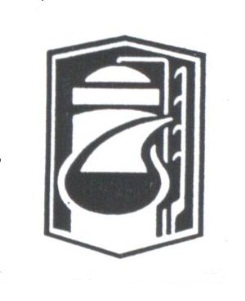  Российский профессиональный союз работников химических отраслей промышленностиТАТАРСТАНСКАЯ РЕСПУБЛИКАНСКАЯ ОРГАНИЗАЦИЯ420012, Казань, ул. Муштари, 9, Тел.: 236-96-95, 236-99-57, 236-97-34Факс: 236-99-57, 236-19-73E-mail: chemprof-rt@mail.ruwww.chemprof-rt.ru